AQA GCSE DRAMA COMPONENT 1 – UNDERSTANDING DRAMA (WRITTEN EXAM)40% OF THE GCSE FRADE! 1 hour 45 minutes 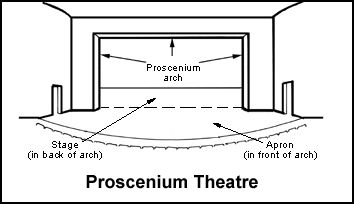 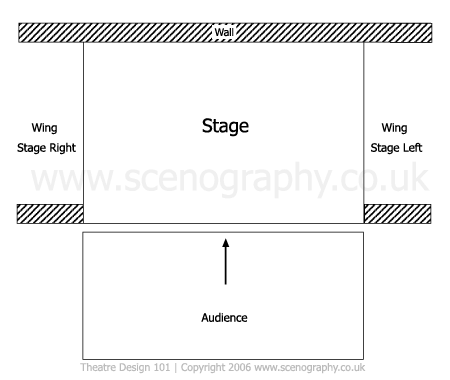 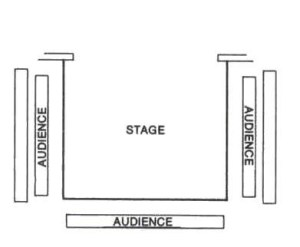 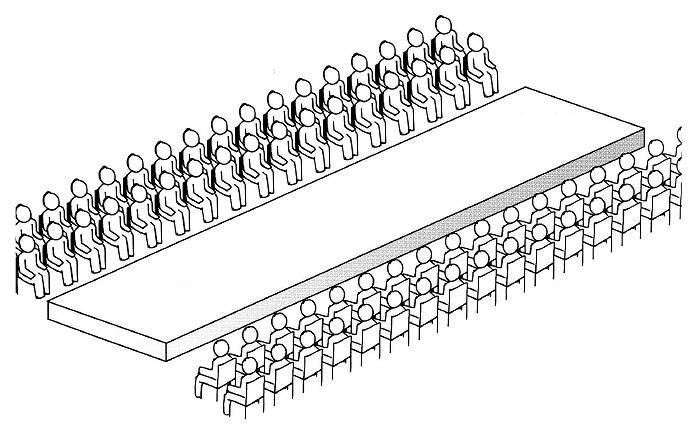 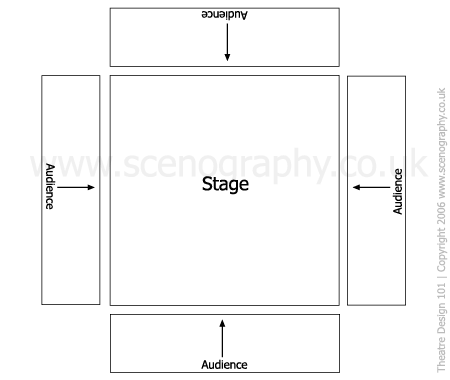 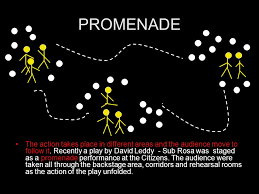 